25 февраля прошел практикум «Ознакомление детей с именами признаков». Старший воспитатель Гилязиева Н.А., учитель-логопед Биденко А.Н., воспитатель Тубольцева Е.С. познакомили педагогов с этапами ознакомления с именами признаков. Проиграли игры на закрепление имен признаков. 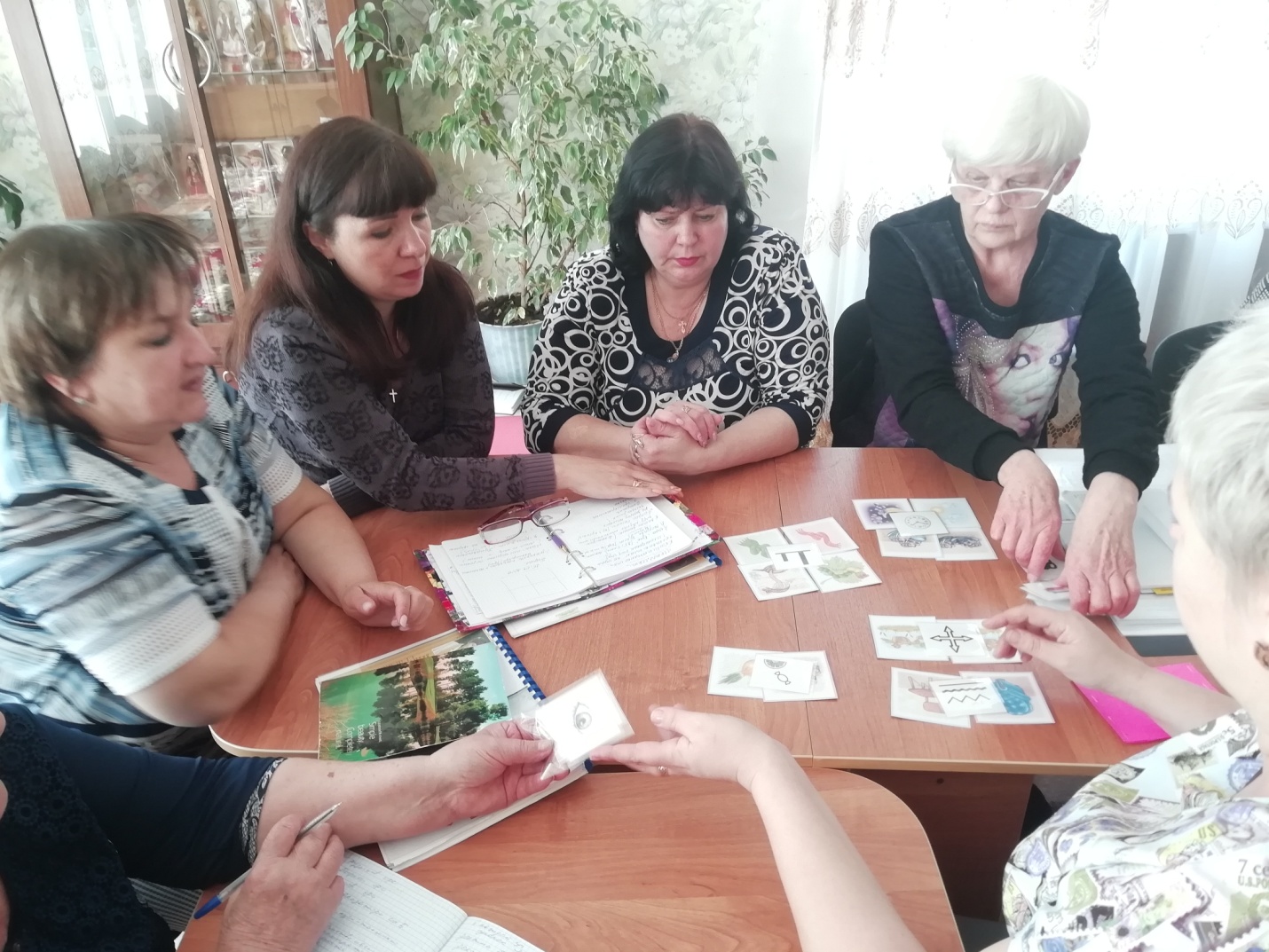 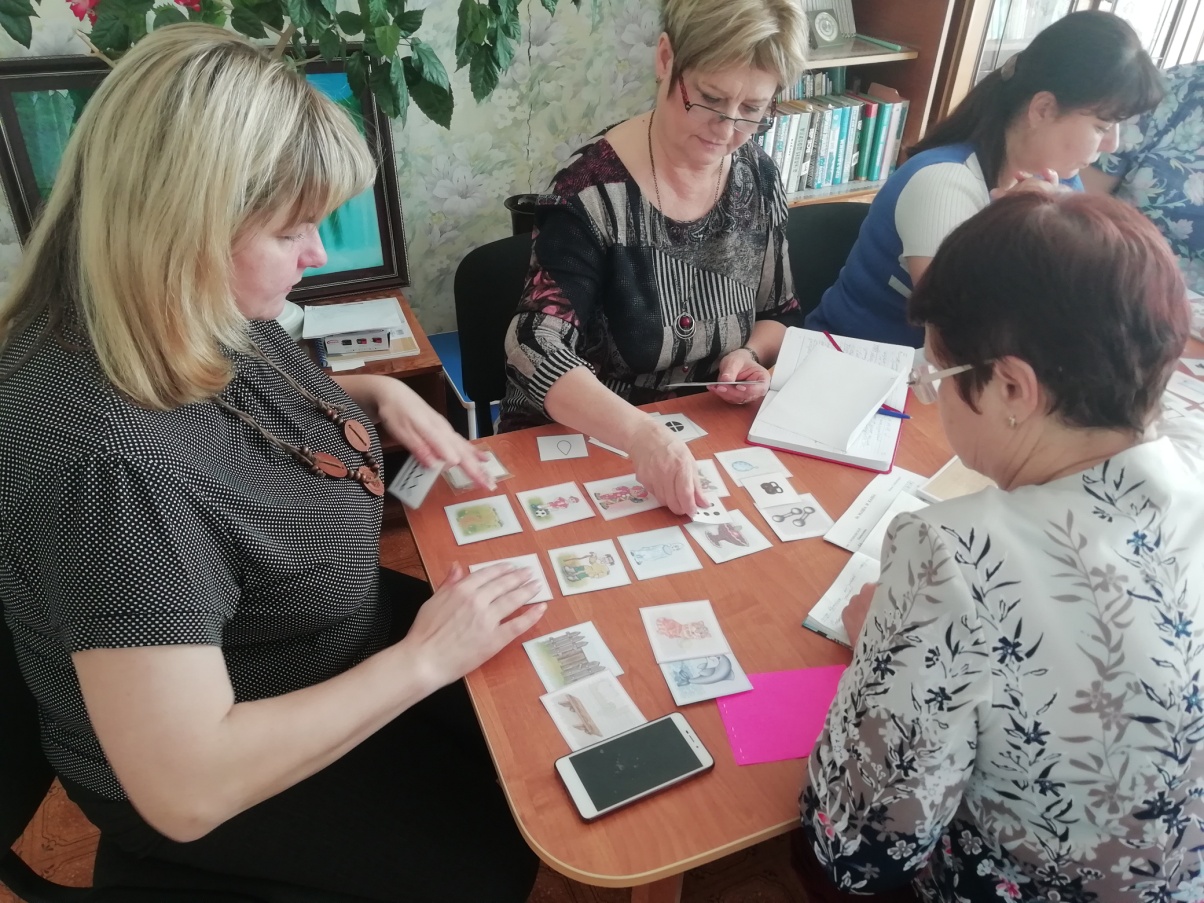 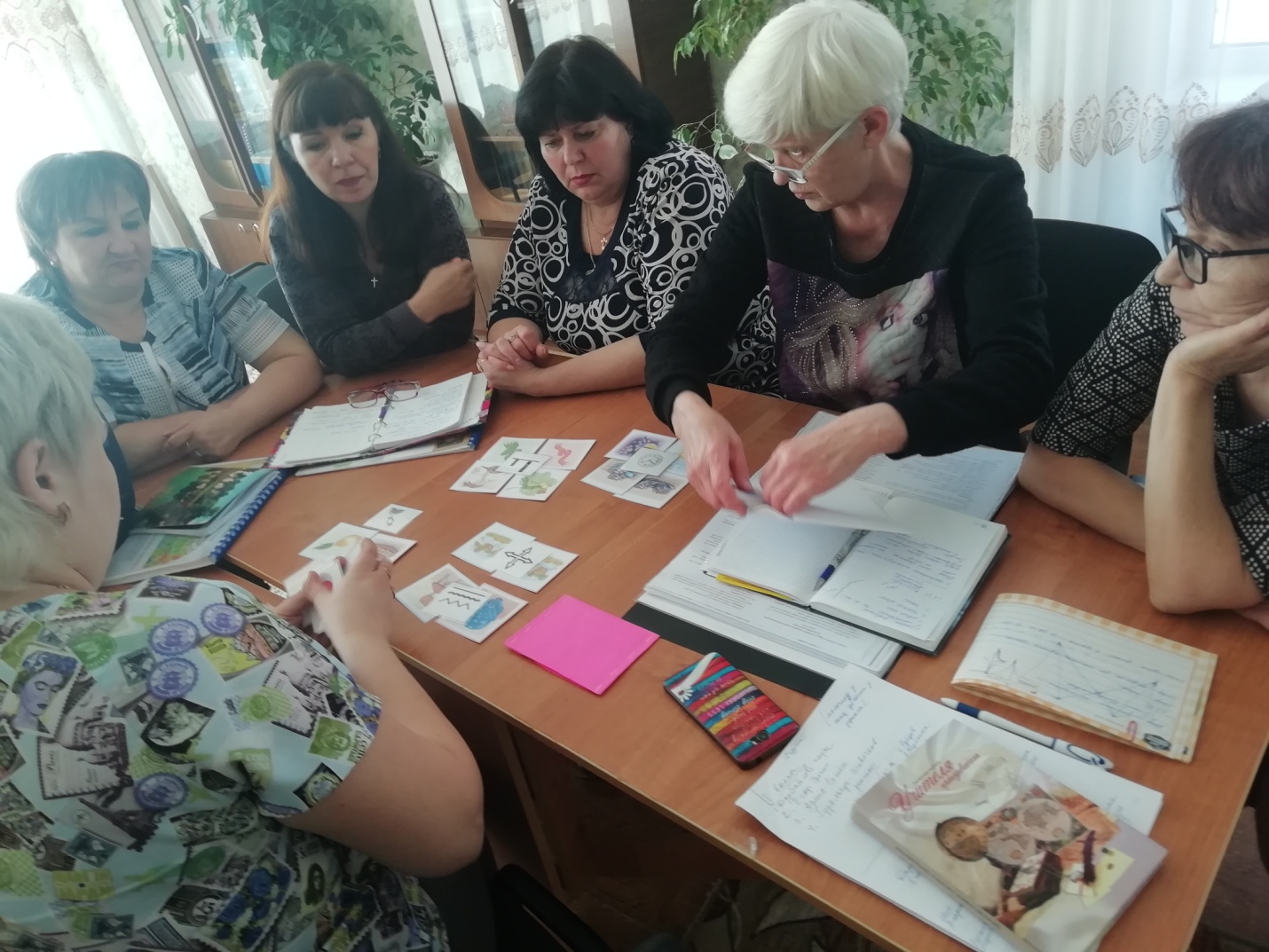 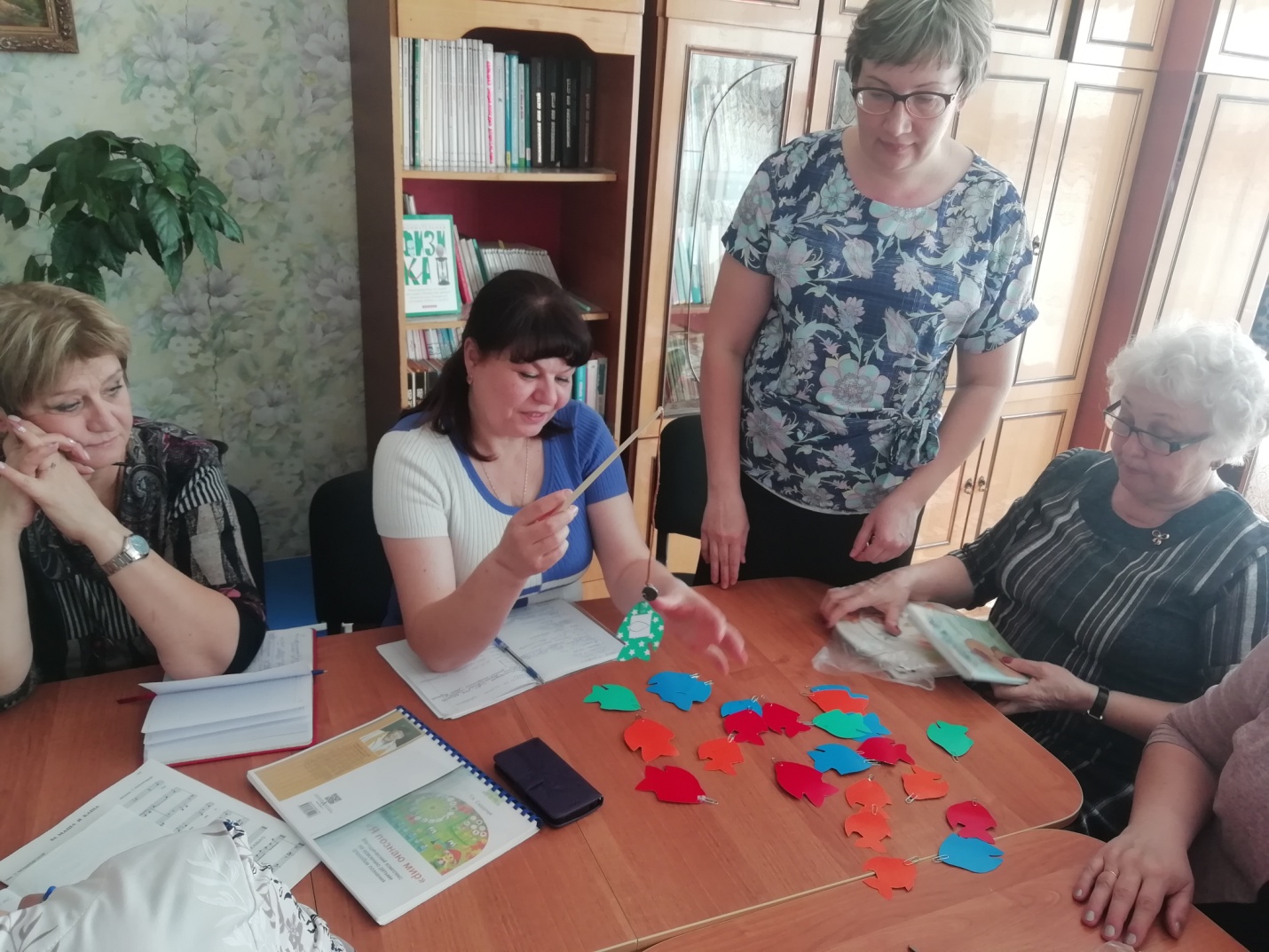 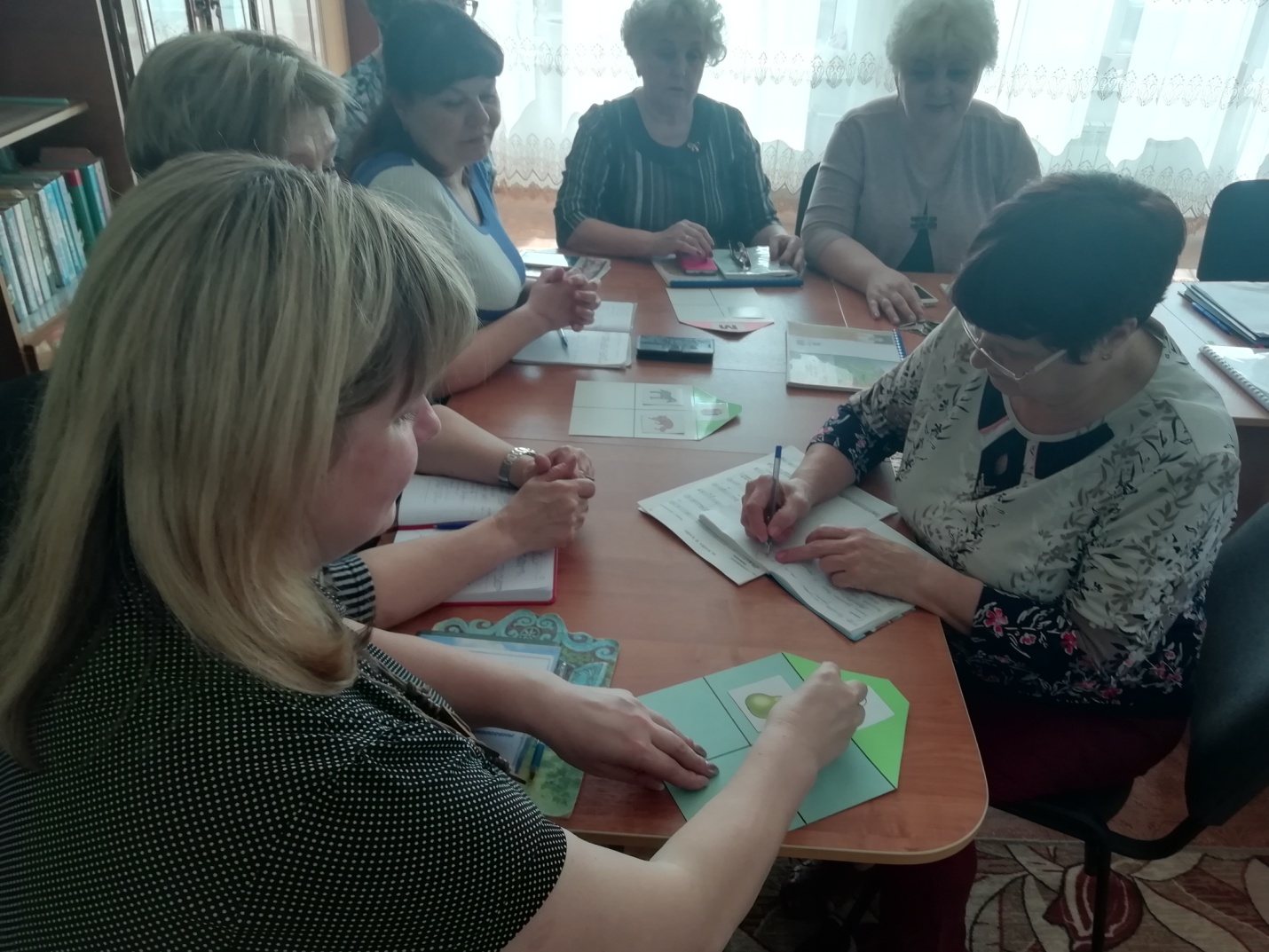 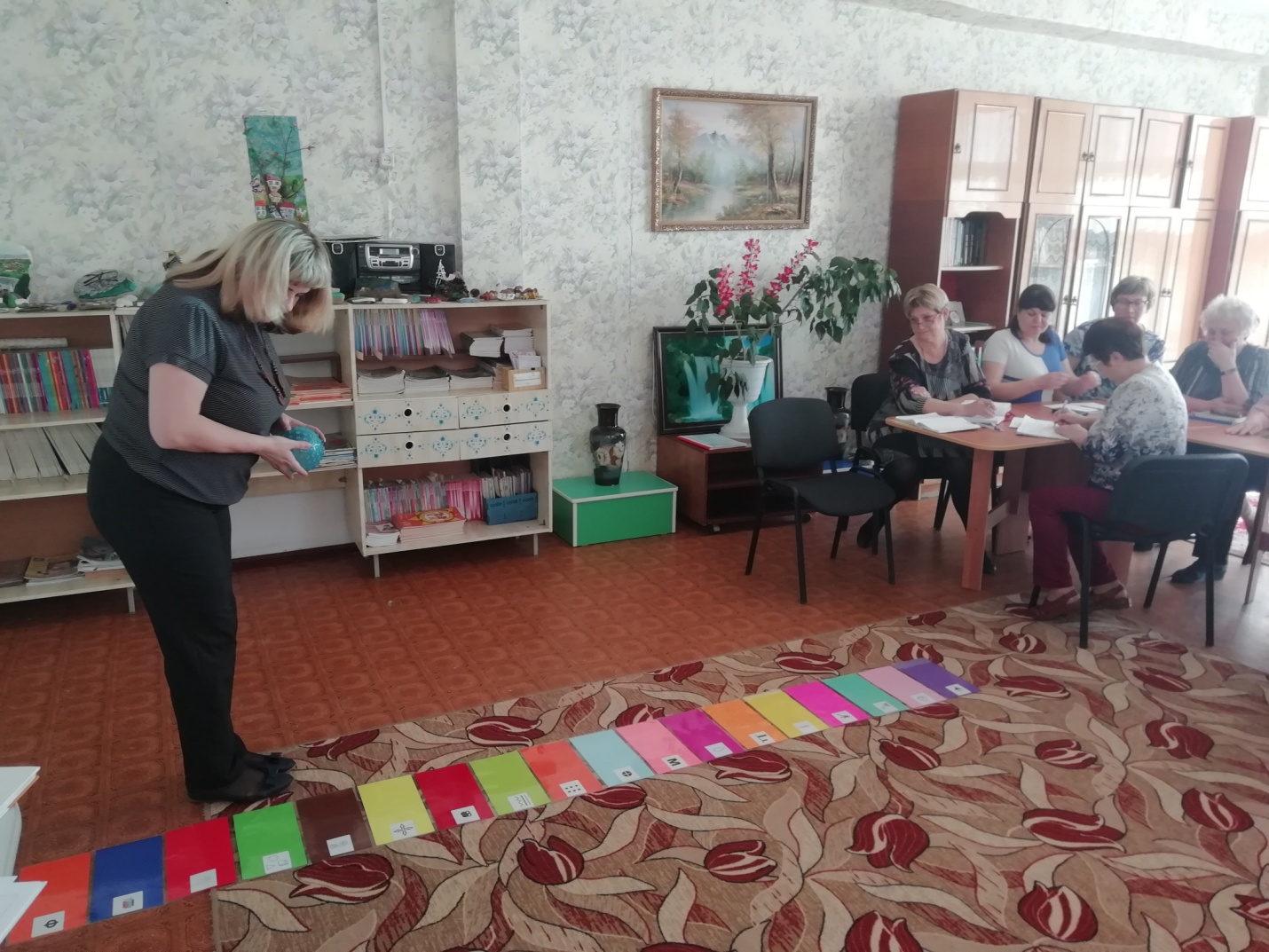 